WEBUČIONICA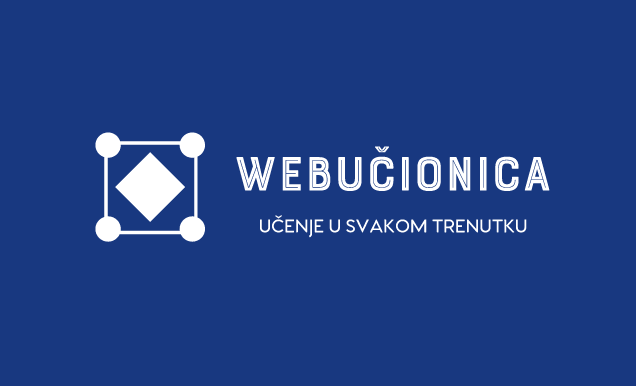 Predložene teme:Tko sam ja u razredu, zajednici, okolini Moj zavičaj (vezan uz okolinu u kojoj učenik živi)Ponašanje u školi i odnosi među učenicima (razredna i školska pravila)Zdravlje, pravilna prehranaOdgovornost za zdravlje i odgovorno ponašanjeIgra kao poticaj i način učenjaObrazovna postignuća:upoznati prava i dužnosti učenika, načine rješavanja sukoba i upoznati se s emocijama i kako ih savladati poštivati različitosti (govor, jezik, kultura, boja kože)sastaviti samostalno jelovnik i utjecati na školsku prehranupreuzeti odgovornost za rješavanje obveza, školskih zadaća i načina učenjarazumjeti važnost boravka na svježem zraku i bavljenja sportomupoznati aktivnosti s kojima se učenici bave i utjecati na raznolikosti sportskih aktivnostiupoznati zavičaj, zamjećivati posebnosti svojega zavičaja, navoditi osnovna tradicijska obilježja zavičajaAktivnosti za učenike:prikupljanje podataka o zavičaju, poznatim osobama, izraditi prezentaciju, plakatizrada prijedloga školskog jelovnika, povezati se s organizacijama koje vode brigu o pravilnoj prehrani učenikaodređivanje pravila ponašanja unutar razreda, škole, zajedniceprikupljanje podataka o raznim sportovima, upoznavanje novih sportovapripremanje izlaganja za videokonferenciju, predstavljanje teme na zajedničkoj e pločipripremanje pitanja za videokonferenciju (novinarski oblik rada)rad u web 2.0 alatima koji su za učenike primjenjiviCiljevi za učitelje: pripremiti program projekta za svoj razredproučiti teme: zdravog i odgovornog ponašanjaizrada interaktivnog materijala koji će koristiti svi sudionici u projektupronalazak i korištenje novih besplatnih interaktivnih alataVrijeme provedbe:- rujan 2019. - svibanj 2020.Nositelji projekta:Učitelji iz škola koji se prijave u projektRad na projektu: (vremenski okvir)rujan - listopad- ostvariti kontakt s učiteljicama/učiteljima drugih škola, predstaviti plan projekta- pripremiti sve tehničke uvjete za provođenje projekta- pripremiti plan realizacije svake videokonferencije- osiguravanje soba na etw, kao i korištenje videokonferencija (uvodni webinar i edukacija za učitelje)studeni - svibanjs učenicima obrađivati dogovorene teme i predstaviti ih ili posložiti u nekom od web 2.0 alata pripremati učenike za odvijanje videokonferencija (izlaganje, postavljanje pitanja...)prikupljanje i obrada podataka, predstavljanje u nekom web alatu (mapi)svibanjpredstavljanje projekta na lokalnoj razini (školske novine, sve vrste medija)Moguće teme: 1. Moj zavičaj – upoznavanje zavičaja i škole svakog razreda koji sudjeluje u projektu (povezivanje s projektom Razglednice)2. Kako se hranimo? - pravilna prehrana, usporedba školskih jelovnika, prijedlozi jelovnika...3. Sport je važan – koje sportove volimo, bavljenje sportom učenika u svakom odjelu, usporedba ...4. Naša prava i dužnosti – ponašanje u školi, razredna pravila, projekti vezani uz dječja prava5. Kako rasti i odrasti – učenici predstavljaju svoje hobije, postignuća i sl.6. Igrifikacija - igre koje volimo i koristimo dok učimo7. Što nas zanima, a nema u programu: svemir, pokusi, geografske zanimljivosti....Autor: Sandra VukVoditelji: Lana Jager i Nevena Petrović